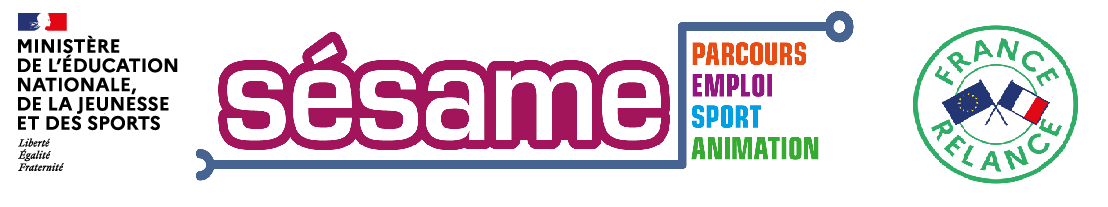 Délégation régionale académique à la jeunesse, à l’engagement et aux sports (DRAJES) Nouvelle-AquitaineLa DRAJES Nouvelle-Aquitaine développe la préformation aux métiers du sport et de l’animation par le conventionnement avec des structures associatives sur le territoire, chargées d’accompagner les jeunes sur des parcours individualisés vers les formations du champ Jeunesse et Sport.Cette fiche de renseignements doit être adressée au référent départemental SESAME, qui prendra la décision d’intégrer, ou non, le jeune sur un parcours de préformation SESAME auprès d’une des structures conventionnées. Vous trouverez les coordonnées des référents en page 4 de ce document. IDENTITE  Madame	 MonsieurNom : 	Prénom : Date de naissance : Age :                ansAdresse : Code postal : 	Ville : Candidat domicilié en :  QPV (Quartier Politique de la Ville)	 ZRR (Zone de Revitalisation Rurale) Autre : Tel mobile : Courriel :STRUCTURE DE REPERAGE (structure ayant identifié le jeune comme potentiel bénéficiaire SESAME) Nom de la structure :Nom du référent :Fonction du référent :Tel :Courriel : PARCOURS & EXPERIENCEDiplôme(s) de formation initiale (brevet des collèges, CAP, BEP, baccalauréat…) ou niveau scolaire :Diplômes non professionnels dans l’animation et/ou le sport (BAFA, diplômes fédéraux…) :Diplômes professionnels dans l’animation et/ou le sport (CQP, BAPAAT, BPJEPS…) :Expérience de pratique sportive (discipline, nombre d’années de pratique, club(s) fréquenté(s)…) :Expérience d’animateur ou d’éducateur bénévole (rôle, structure, période…) : Expérience professionnelle dans le champ du sport ou de l’animation (rôle, structure, période…) :STATUT & PROJET PROFESSIONNEL Statut actuel : En difficulté socio-économique (sans soutien familial, bénéficiaire garantie jeunes ou CEJ, demandeur d’emploi, résident en foyer des jeunes travailleurs, jeune mineur bénéficiant d’un suivi PJJ, bénéficiaire de l’aide sociale à l’enfance, réfugié…) En formation initiale (en situation de décrochage scolaire, sortie du système scolaire sans diplôme qualifiant ou professionnel, en cours ou fin d’accompagnement E2C ou Epide) Sportif de haut niveau (sur liste ministérielle) En difficulté d’insertion particulière.Le jeune a-t-il bénéficié précédemment d’un autre dispositif (Garantie Jeunes, CEJ, Service Civique…) ? : OUI        NONSi oui, lequel (ou lesquels) et à quelle(s) date(s) : Spécificité(s) éventuelle(s) du candidat (difficultés d’insertion sociale et/ou professionnelle…) :Le jeune dispose t’il du permis de conduire ? OUI        NONProjet professionnel : PROJET DE PREFORMATION Type de parcours envisagé : Animation Sport  Mixte Diplôme(s) visé(s) :Date(s) d’entrée(s) en formation visé(s) : Contrainte(s) éventuelle(s) dans la mise en œuvre du parcours de préformation :Situation pendant son parcours SESAME : Emploi En recherche d’emploi Stagiaire de la formation professionnelle (contrat pro, contrat d’apprentissage, PEC) Autre (étudiant…)BONUS MOBILITE DATE et SIGNATURE :REFERENTS DEPARTEMENTAUX SESAMEREFERENTS DEPARTEMENTAUX SESAMEREFERENTS DEPARTEMENTAUX SESAMEREFERENTS DEPARTEMENTAUX SESAMECharenteMAAOUI Jameljamel.maaoui@ac-poitiers.fr05 17 84 03 56Charente-MaritimeDESCHAMPS Christophechristophe.deschamps@ac-poitiers.fr05 17 84 03 78CorrèzeDEVEAU Martinemartine.deveau@ac-limoges.fr05 87 01 21 0906 18 27 43 79CreuseOLLIER Nicolasnicolas.ollier@ac-limoges.fr07 88 48 76 14Deux-SèvresPROUST Arnaudarnaud.proust@ac-poitiers.fr06 09 69 81 95DordogneEn attenteContacter le référent régionalGirondeLAPEYRE Clémentdsden33-sesame@ac-bordeaux.fr06 79 17 50 58Haute-ViennePOGNOT Elodieelodie.pognot@ac-limoges.fr05 55 11 42 50LandesDUPRAT Isabelleisabelle.duprat2@ac-bordeaux.fr05 58 56 54 37Lot-et-GaronneDUTHEIL Stéphanestephane.dutheil@ac-bordeaux.fr05 40 54 73 92Pyrénées AtlantiquesHONTAS Marie-JoséBIREMBAUX Annemarie-jose.hontas@ac-bordeaux.franne.birembaux@ac-bordeaux.fr05 40 54 73 9705 40 54 73 98VienneBALLON Patrickpatrick.ballon@ac-poitiers.fr05 17 84 04 06REFERENT REGIONAL SESAMEREFERENT REGIONAL SESAMEREFERENT REGIONAL SESAMEREFERENT REGIONAL SESAMENouvelle-AquitaineCHAMBARETAUD Gillesgilles.chambaretaud@region-academique-nouvelle-aquitaine.fr05 56 69 38 5107 88 27 17 46DISPOSITIF SESAME 2022Demande d’intégration à un parcours de préformationUne aide financière favorisant la mobilité peut être attribuée pour favoriser l’assiduité au cours du parcours de préformation. Son montant est calculé en fonction du nombre total de kilomètres parcourus pendant le parcours. Elle est versée directement au bénéficiaire (joindre alors en plus : RIB, copie de la carte vitale et de la carte d’identité - recto verso - ou du passeport).Les conditions d’attribution sont : être éligible au dispositif SESAME et « sans soutien familial »1suivre un parcours de préformation dans une structure conventionnéejustifier d’une distance minimale totale cumulée de 500 km aller-retour entre lieu de préformation et lieu de résidence principale.1 Est considéré comme sans soutien familial : 
* un jeune constituant un foyer fiscal autonome non-imposable 
* un jeune membre d’un foyer fiscal non imposable
* un enfant de foyer bénéficiaire du RSA
* un jeune membre d’un foyer fiscal imposable se déclarant en rupture familiale.Sollicitez-vous une aide la mobilité ? :   OUI     NONSi oui, distance minimale totale cumulée prévisionnelle : 